Lisansüstü Eğitim-Öğretim Programı Açılması ve Yürütülmesine Dair İlkeler için Tıklayınız.Yüksek Lisans Programı Başvuru Formatı için Tıklayınız.Doktora Programı Başvuru Formatı için Tıklayınız.Akademik Birim Ağacı Yönetim Sistemi (ABAYS) için Tıklayınız.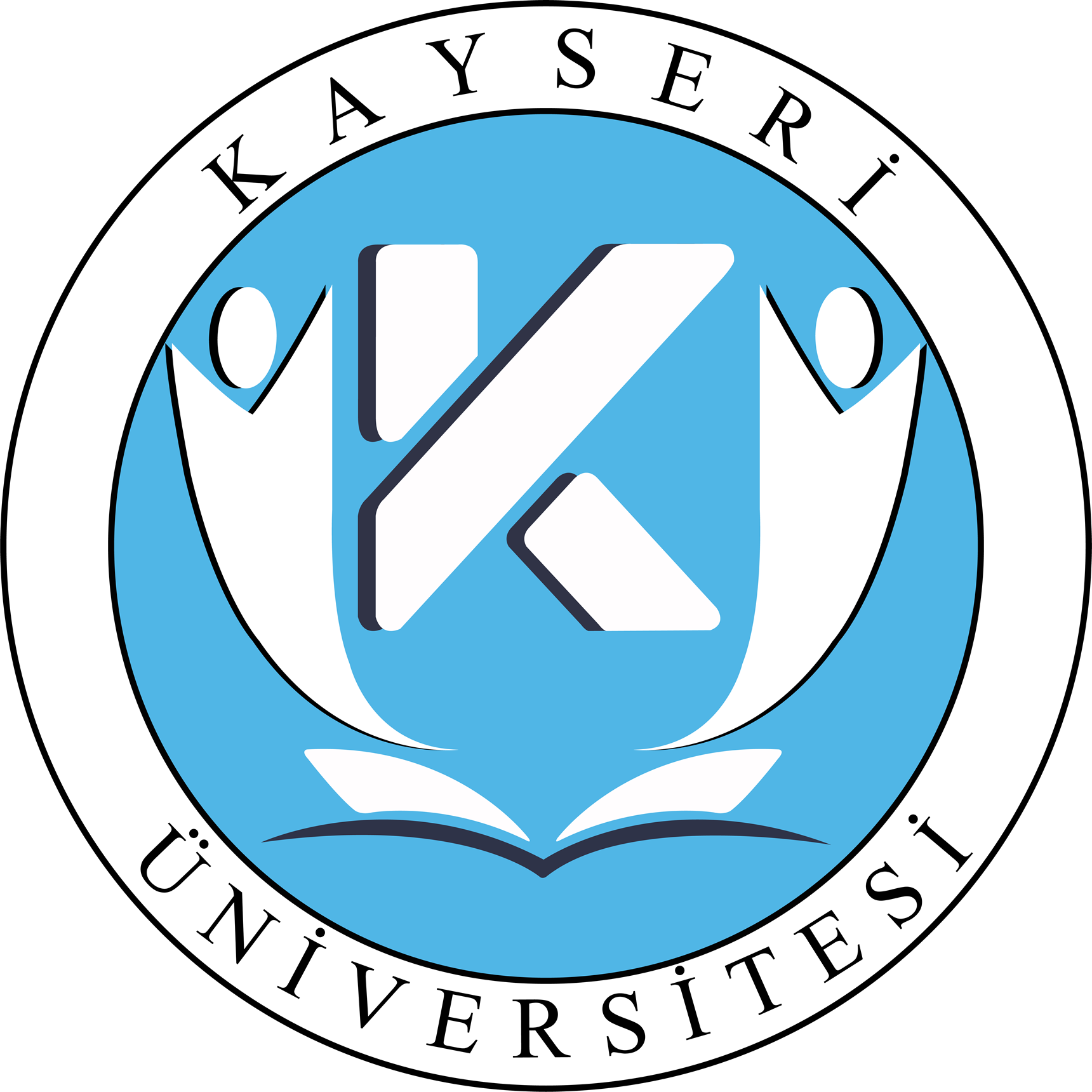 LİSANSÜSTÜ PROGRAM AÇILMASI VE YÜRÜTÜLMESİ  İŞ AKIŞIDoküman NoLİSANSÜSTÜ PROGRAM AÇILMASI VE YÜRÜTÜLMESİ  İŞ AKIŞIİlk Yayın TarihiLİSANSÜSTÜ PROGRAM AÇILMASI VE YÜRÜTÜLMESİ  İŞ AKIŞIRevizyon TarihiLİSANSÜSTÜ PROGRAM AÇILMASI VE YÜRÜTÜLMESİ  İŞ AKIŞIRevizyon NoLİSANSÜSTÜ PROGRAM AÇILMASI VE YÜRÜTÜLMESİ  İŞ AKIŞISayfa No1/1HazırlayanOnaylayan